Sixth Form Colleges: Salary Structure for Teaching Staff as at 01/09/2021Pay Spine Point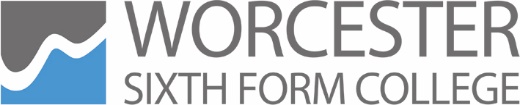 CONDITIONS OF EMPLOYMENTCONDITIONS OF EMPLOYMENTGeneral ConditionsConditions of employment for teaching staff are as agreed between the Sixth Form Colleges Association and staff representatives at national and local level.  Pay and conditions for teachers are similar to, but not the same as, those for school teachers.  Start Date30th August 2022StatusPermanent proportionate post in the College’s teaching staff structure Teachers’SalaryThe salary structure consists of a 9 point main scale. Appointment will be to the individual’s relevant point on the Main Scale. Further details are enclosed.  Annual pay progression, where relevant, will be directly linked to acceptable appraisal outcomes via the colleges’ annual appraisal process. Hours of WorkPart-time teachers receive a fractional contract calculated by the number of lessons taught from a maximum of 22 lessons and work pro-rata of a full-time teacher’s directed hours.  Full time consists of 5.5 blocks (22 lessons) of teaching per week and 1265 directed hours per annum worked over 195 days of which 190 are teaching days with a commitment of 23.83 hours per week contact time.  The College day for daytime students starts at 8.50 am and ends at 4.10 pm.PensionsThere is automatic entry to the Teachers’ Pensions Scheme.  Employee contributions are tiered and based on actual part-time earnings and employer contributions are 16.48%. Further details can be found at www.teacherspensions.co.ukInductionThere is a programme of support for all staff new to the College.  We recognise that commencing a teaching career is both an exciting and challenging time. Training and support will be offered to allow the development of ECTs during their early career, together with a validated scheme for those preparing for ECT induction.  They will receive their own personal mentor as well as a subject specialist mentor to help further develop their skills and experience.  The college’s ‘Teaching and Learning Group’ will also provide opportunities to develop their teaching strategies through the sharing of good practice and observation of the lessons of experienced practitioners..HolidaysDetails of holiday periods will be made available to you.  The College year is similar to the Local Authority’s academic year with some variations.Child Protection/SafeguardingThe College and all its personnel are committed to safeguarding and promoting the welfare of children, young persons and vulnerable adults.  This position is subject to an Enhanced Disclosure and Barring Service (DBS) check.  Where you have lived overseas in the last 5 years the College is required to evidence an overseas check in addition to the DBS check.  Please refer to https://www.gov.uk/government/publications/criminal-records-checks-for-overseas-applicants  for further information as to how you can apply for a ‘certificate of good character’ if you are appointed.  Where there is a charge applicants will be required to pay for this themselves.Equality and DiversityThe College is an equal opportunities employer and staff, students, volunteers and workers are expected to respect the principles of open access and opportunity for all regardless of age, disability, gender identity, marital status, pregnancy and maternity, race, religion or belief, sex and sexual orientation.  Applications from members of the ethnic minorities would be particularly welcome as they are currently under represented in our workforce.DisabilityWhere a disabled candidate is placed at a substantial disadvantage in comparison to a non-disabled applicant consideration will be given to any reasonable adjustments required to enable them to do the job after an offer of employment has been made.  Personnel will discuss any reasonable adjustments required for the recruitment process with candidates shortlisted for interview.   The selection process for this position will include a teaching activity.NSP1£25,826NSP2£27,537NSP3£29,367NSP4£31,318NSP5£33,399NSP6£35,792NSP7£37,246NSP8£39,720NSP9£42,149